НАКАЗ22.07.2013                                                                                               №__ Про підготовку та організованийпочаток 2013/2014 навчального року в ДНЗВідповідно до Законів України «Про освіту», «Про дошкільну освіту», «Про загальну середню освіту», «Про позашкільну освіту», Державних санітарних правил і норм влаштування, утримання загальноосвітніх навчальних закладів та організації навчально-виховного процесу (ДСанПіН 5.5.2.008-01), на виконання наказу Міністерства освіти і науки України від 04.07.2013 № 894 «Про підготовку до початку 2013/2014 навчального року», листа Міністерства освіти і науки України від 20.05.2013 № 1/9-349 «Про навчальні плани загальноосвітніх навчальних закладів та структуру на 2013/2014 навчального року», наказу Департаменту науки і освіти Харківської обласної державної адміністрації від 12.07.2013 №456 «Про підготовку до початку 2013/2014 навчального року в дошкільних, загальноосвітніх, позашкільних, професійно-технічних та вищих навчальних закладах Харківської області», наказу Департаменту освіти Харківської міської ради від 12.07.2013 №131 «Про підготовку та організований початок 2013/2014 навчального року в навчальних закладах системи дошкільної, загальноосвітньої та позашкільної освіти міста Харкова»,наказу управління освіти адміністрації Дзержинського району Харківської міської ради від    17.07.2013 № 240 “Про підготовку та організований початок 2012/2013 навчального року в навчальних закладах системи дошкільної, загальної середньої та позашкільної освіти Дзержинського району міста Харкова”, з метою створення належних умов для організованого початку 2012/2013 навчального року в дошкільному закладі та забезпечення рівного доступу дітей до якісної освітиНАКАЗУЮ:Вжити необхідних організаційних заходів щодо якісної підготовки навчального закладу до організованого початку 2013/2014 навчального року з метою забезпечення рівного доступу до якісної освіти вихованців                                                                                                                                                                                                     До 01.09.20132. Забезпечити контроль за виконанням заходів щодо підготовки матеріально-технічної бази ДНЗ до нового навчального року та створення належних санітарно-гігієнічних умов, безпеки життєдіяльності.                                                                                                    До 12.08.20133. Забезпечити підготовку ДНЗ до участі у районному етапі огляду навчальних закладів щодо готовності до 2013/2014 навчального року.						                                            До 05.08.2013 4.Забезпечити ДНЗ у повному обсязі педагогічними працівниками та ліквідувати наявні вакантні посади. Здійснити раціональний розподіл педагогічного навантаження згідно із законодавством України та у відповідності до фахової освіти педагогів.                                                                                                     До 25.08.20135. Організувати  та провести урочисті заходи з нагоди відкриття ІІ половини дошкільного закладу та святкування Дня знань.		                                 До 02.09.2013      7.Забезпечити відкриття нових груп для дітей дошкільного віку у ДНЗвідповідно до потреб населення.                                                         Упродовж 2013/2014 навчального року	3. З 1 вересня 2013 року затвердити в дошкільному закладі наступну мережу: Таким чином: 4. Призначити групу № 2 (вихователі Виходцева І.К., помічник вихователя Гурбанова З.Д.) з 12- годинним перебуванням дітей.
групу № 3 (вихователі Краснікова О.І., помічник вихователя Тітор Т.Б..) з 10,5- годинним перебуванням дітей5. В російськомовному режимі працюють 4 групи  (гр.№ 1, 2, 3, 4).6. Розподілити працівників дошкільного навчального закладу по групах наступним чином:  гр.№1 (4-й рік життя)  - вихователь Рєпіна Л.Л., помічник вихователя Воскресенська Н.В.гр.№2 (5-й рік життя)  - вихователь Виходцева І.К., помічник вихователя Гурбанова З.М.,гр.№3 (3-й рік життя)  - вихователь Гриньова Т.Ю., помічник вихователя Журавель С.В., гр.№4 (4-й рік життя)  - вихователі Краснікова О.І..помічник вихователя Тітор Т.Б.  7. Вихователям всіх вікових груп планувати роботу згідно програми «Дитина», використовуючи елементи альтернативних авторських програм.                                                                              Термін: постійно   8. Завідувачу  господарства Дружиніній О.Г.:   8.1.Завершити підготовку закладу освіти до роботи в осінньо-зимовий період 2013/2014 років, вжити заходів щодо реалізації регіональних програм з енергозбереження.                                                                                         До 01.10.2013   8.2. Сприяти подальшому впровадженню енергозберігаючих заходів, в тому числі обладнання закладу приладами обліку споживання теплової енергії, води та електроенергії із застосуванням прогресивних теплозберігаючих конструкцій і матеріалів, заміни зношеного котельного обладнання на сучасне з підвищеним коефіцієнтом корисної дії, ремонту теплоізоляції зовнішніх тепломереж.                                                                                                  Постійно          8.3.Перевірити і доповісти про стан підготовки ДНЗ  до роботи в осінньо-зимовий період.                                                                         Термін: до 30.09.20139. Вихователю-методисту Колонтаєвській О.О. :  9.1. Забезпечити участь педагогічних працівників навчального закладу у заходах, які будуть проводитися у рамках серпневого педагогічного тижня.                                                                                З 25.08.2013 по 30.08.2013.9.2.Затвердити розклад навчально-виховної роботи та режиму дня для всіх вікових груп в Харківському міському управлінні Головного управління Держсанепідслужби у Харківській області та довести до відома вихователів.                                                                    Термін: до 23.09.2013.    9.3. Забезпечити стовідсоткове заповнення та достовірність інформації баз даних «Курс:Освіта» для підготовки звітів у ІСУО (Інформаційній системі управління освітою) на початок навчального року та оперативне і якісне їх ведення упродовж навчального року.До 05.09.2013,                                                     упродовж 2013/2014 навчального року9.4.Створити умови для навчання педагогічних працівників сучасним інформаційно-комунікативним технологіям, широкого використання комп’ютерних та інформаційних технологій у навчально-виховному процесі.Упродовж 2013/2014 навчального року9.5. Забезпечити своєчасний і в повному обсязі облік дітей дошкільного віку відповідно до листа Міністерства освіти і науки, молоді та спорту України від 07.05.2007 № 1/9-263 «Про організацію обліку дітей дошкільною освітою» з проведенням аналізу стану охоплення різними формами дітей дошкільною освітою.До 25.09.2013, упродовж 2013/2014 навчального року9.6..Вжити заходів до стовідсоткового залучення дітей п’ятирічного віку до різних форм дошкільної освіти.10. Медичній сестрі старшій Север’яновій Г.О. :10.1. Забезпечити своєчасне проведення медичних оглядів вихованців та   працівників навчального закладу.						Упродовж 2013/2014 навчального року	10.2.Контролювати стан відвідування дітьми груп щоденно,  доповідати  завідувачу, передавати відомості про кількість дітей в УОА.   										Термін: постійно 10.3.Забезпечити повноцінне  триразове харчування дітей шляхом  правильної закладки продуктів згідно меню-розкладки.                                                                                                Термін: постійно     11. Керівникам гуртків розпочати роботу з дітьми в ДНЗ за графіком, затвердженим на нараді при завідувачі.12. Контроль за виконанням наказу залишаю за собою.Завідувач ДНЗ № 279 ____________ О.М. КоротунЗ наказом ознайомлені: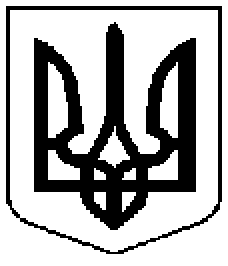 Комунальний заклад  	           Коммунальное  учреждение      «Дошкільний                            «Дошкольное        навчальний                                 учебное            заклад                                    учреждение   (ясла-садок) № 279                    (ясли-сад) №279      Харківської                           Харьковского городского      міської ради»                                  совета»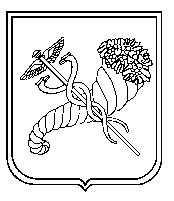 ГрупаНазва групи (ясельна, садова)Кількість дітейРежим роботи Профіль групи (санаторна, спеціалізована, звичайна)Мова навчання1група дітей молодшого дошкільного віку (4-й р.ж) №1 «Колобок» 299ЗвичайнаРосійська2група дітей молодшого дошкільного віку (5-й р.ж)  № 2 «Золотий ключик»3012ЗвичайнаРосійська 3група раннього віку (3-й р.ж) №3 «Теремок» 249ЗвичайнаРосійськ4група дітей молодшого дошкільного віку (4-й р.ж) №4 «Червона шапочка» 2810,5ЗвичайнаРосійськРазом:411112г-х- 110,5-19г-х- 2Звичайні - 4Російські - 4п/пВсьогоВ тому числiВ тому числiп/пВсьогоЯсельного вiкуДошкільного вiку1Кількість груп – всього...413у тому числі:з 4 годинним перебуванням000з 9 годинним перебуванням211З 10,5 годинним перебуванням001з 12 годинним перебуванням 102з 24 годинним перебування000у тому числі:санаторні000спеціальні0002Кількість дітей - всього...1112487у тому числі:з 4 годинним перебуванням000з 9 годинним перебуванням532429З 10,5 годинним перебуванням28028з 12 годинним перебуванням 30030з 24 годинним перебування000у тому числі:у санаторних000у спеціальних000